Green Team meeting form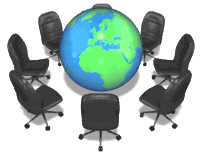 Date26th March 2013AttendanceValeriaJeffreyPepijnAstridYanaLilianZainMaxRedouanMeeting’s agendaOutcomes of: Sorting out trash” Thursday the 14th  2 filming cameras + 2 cameras. Watch the story of stuff. Improving our screen newsRISSUEVegetarian day letter to be sentFood Year long term projects and year timeline.Youtube channel with recipes from every student.Action – visible / reward point – cumulating points - freebeeOutcomesSorting out trash. To be done filmed and edited by Lilian Yana Astrid.Discuss screens Contact with ASA to be done by MPA / tutors to receive a reminder next week.Putting together the Action – visible / reward point – cumulating points - freebeeNext meeting’s date 2nd April